California Department of Education 
February 2023California State Preschool Program (CSPP) Enrollment for Children with Exceptional Needs
The diagram in Figure 1 below indicates how to enroll children with exceptional needs dependent on whether the set aside is filled or not.Figure 1: CSPP Enrollment for Children with Exceptional Needs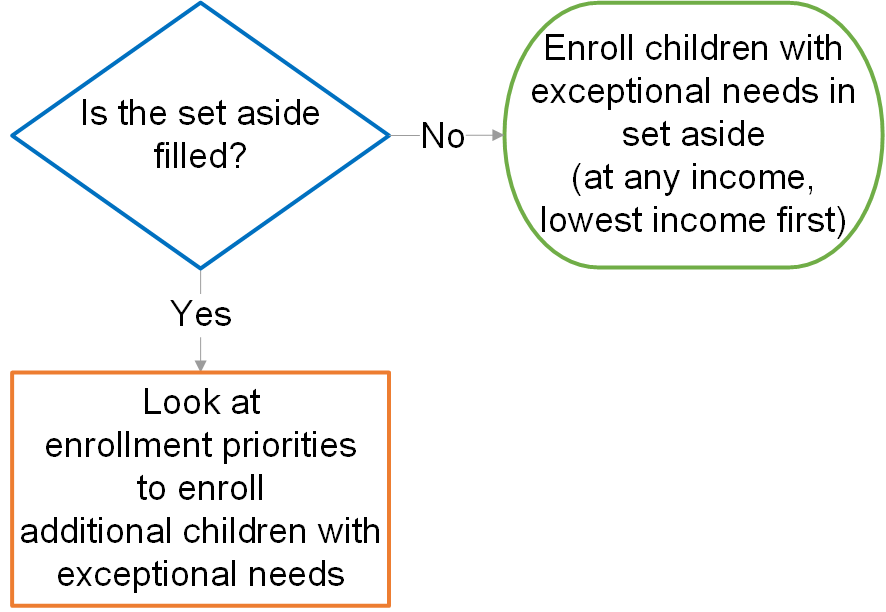 Long description of Figure 1The diagram uses a depiction of three shapes with connecting arrows to indicate how to enroll children with exceptional needs based on whether the set aside is filled or not. A diamond with a blue outline in the upper left of the visual contains a question asking if the set aside is filled. It indicates with an arrow leading from the blue diamond to a rectangle with an orange outline beneath it that if the answer is yes, the contractor should look at enrollment priorities to enroll additional children with exceptional needs. It indicates with an arrow leading from the blue diamond to an oval with a green outline to the right that if the answer is no, the contractor should enroll the child with exceptional needs at any income in the set aside, enrolling children with the lowest income first.